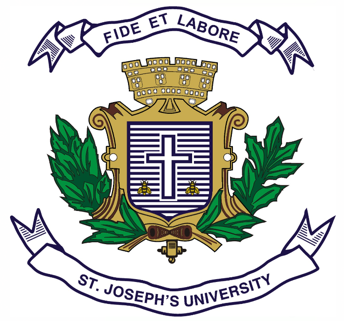                                        ST. JOSEPH’S UNIVERSITY, BENGALURU-27M.A. (POLITICAL SCIENCE) – III SEMESTERSEMESTER EXAMINATION: OCTOBER 2022(Exam conducted in December 2022)                                           PS 9222: ANCIENT AND MEDIEVAL POLITICAL THOUGHTTime- 2 ½ Hrs.		                                                                  Max Marks-70This question paper contains 1 printed page and two partsPART-AAnswer any FIVE of the following SEVEN questions in 60-80 words each (5x4=20 Marks)Briefly explain Plato’s conception of the Philosopher King. Write a note on Kautilya’s Idea of Kingship. How does Jean Bodin describe the idea of Sovereignty? Write a note on Cicero’s political thought. What is the philosophy behind wu wei? Bring out the utility of Laws as discussed by ancient political theorists. Explain the relevance of Greek political thought in the modern world. PART BAnswer any FIVE of the following SEVEN questions in 120-150 words each (5x10= 50 Marks)Bring out the significant contribution of the Manusmriti to Indian Political Thought. Compare and contrast Plato and Aristotle’s Political Thought. Explain the role of morality in Machiavelli’s Political Thought. Explain the contribution of St. Thomas Aquinas to Medieval Political Thought. Discuss Kautilya’s contribution to Indian Political Thought. Explain the four important paradigms of Political Philosophy as put forth by Martha Nussbaum. Confucius stated, “Lead the people with administrative injunctions and put them in their place with penal law, and they will avoid punishments but will be without a sense of shame. Lead them with excellence and put them in their place through roles and ritual practices, and in addition to developing a sense of shame, they will order themselves harmoniously.” – Discuss.  PS 9222-A-2022